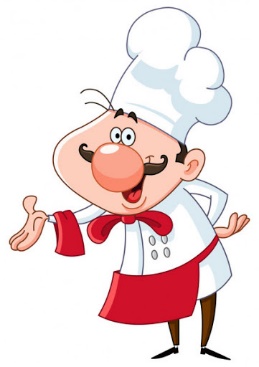 Woda do picia jest stale dostępna dla dzieci	*Alergeny  - zob. wykaz wg rozporządzenia   Jadłospis może ulec częściowym zmianomPONIEDZIAŁEK24.01.2022WTOREK  25.01.2022 ŚRODA26.01.2022CZWARTEK   27.01.2022PIĄTEK	28.01.2022ŚNIADANIE:Pieczywo pszenno- żytnie, razowe  z  miksem,  szynka boryny( zawartość mięsa87%)papryka, kawa zbożowa Inka na mleku,  	ŚNIADANIE:  Kasza manna na mleku, pieczywo pszenno- żytnie, razowe  z miksem tłuszczowym, pasta z sera białego, rzodkiewka, szczypior, ŚNIADANIE: 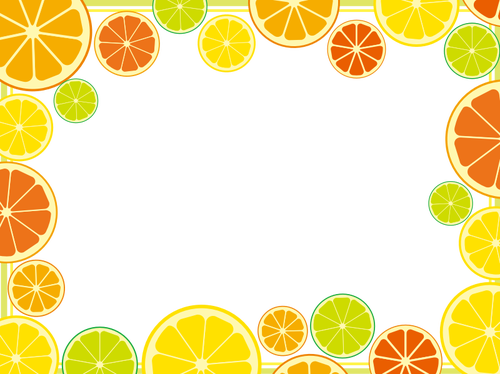 Pieczywo pszenno- żytnie, razowe  z  miksem  filet bez wędzenia  (zawartość mięsa 90%) rzodkiewka, kawa zbożowa Inka na mleku,  	ŚNIADANIE:zapiekanka  z miksem tłuszczowym, serem żółtym, ketchup, kakaoŚNIADANIE: Pieczywo pszenno- żytnie, razowe  z miksem tłuszczowym, szynkóweczka ( zawartość mięsa 97%) sałata, kawa zbożowa Inka na mleku,   Alergeny*:1,3,6,7,9,10,12Alergeny*:1,7,11Alergeny*:1,6,7,9,10,12Alergeny*:1,7,11Alergeny*:1,6,7,9,10,12OBIAD:Zupa brokułowa na wywarze mięsno- warzywnym (marchew, pietruszka, seler, por) z ziemniakami , risotto( ryż, kieł śląska zaw. mięsa 87%, cebula, kukurydza, groszek, papryka ser żółty,   woda z cytryną, jabłkoOBIAD:Zupa zacierkowa z natką i koperkiem na wywarze mięsno- warzywnym (marchew, pietruszka, seler, por)  smażony kotlet pożarski z ziemniakami, surówka z kapusty pekińskiej, woda z cytryną , mandarynkaOBIAD: Zupa żurek   ze śmietaną na wywarze mięsno- warzywnym (marchew, pietruszka, seler, por) z makaronem, pulpety z ryby z ziemniakami , surówka z marchwi i jabłka, woda z cytryną, melonOBIAD:Zupa kapuśniak na wywarze mięsno- warzywnym (marchew, pietruszka, seler, por) z ziemniakami , pulpety wieprzowe w sosie pomidorowym z kaszą jęczmienną, woda z cytryną , bananOBIAD: Zupa barszcz ukraiński  na wywarze mięsno- warzywnym (marchew, pietruszka, seler, por) z ziemniakami, kluski francuskie z miksem tłuszczowym i miodem naturalnym, woda z cytryną, mandarynkaAlergeny*:1,3,6,7,9,10,12Alergeny*:1,3,7,9Alergeny*:1,3,4,7,9Alergeny*:1,3,7,9Alergeny*:1,3,7,9PODWIECZOREK:Pieczywo pszenno- żytnie, razowe  z  miksem tłuszczowym ,pasta z tuńczyka,  ( wyrób własny), ogórek kiszony, kawa zbożowa Inka na mleku, PODWIECZOREK:Pieczywo pszenno- żytnie, razowe  z  miksem ,  kiełbasa  kiełbasa żywiecka (zawartość mięsa 87%) ,sałata, kawa zbożowa Inka na mleku ,PODWIECZOREK:   Pieczywo pszenno- żytnie, razowe  z  miksem ,  pasztet drobiowy, ogórek kiszony, kawa zbożowa Inka na mleku ,PODWIECZOREK:jogurt naturalny z musem jabłkowym ( wyrób własny), lekki wafel  ,PODWIECZOREK:chałka z miksem tłuszczowym, dżem owocowy (Łowicz)Alergeny*:1,3,4,7,11Alergeny*: 1,6,7,9,10,11,12Alergeny*:1, 3,6,7,9,10,11,12Alergeny*:1,7Alergeny*: 1,7,11